ELEZIONE DEI MEMBRI DEL PARLAMENTO EUROPEO SPETTANTI ALL’ITALIA DA PARTE DEI CITTADINI DELL’UNIONEEUROPEA RESIDENTI IN ITALIAIn occasione della prossima elezione del Parlamento europeo, fissata tra il 6 e il 9 giugno 2024, anche i cittadini degli altri Paesi dell’Unione Europea potranno votare in Italia per i membri del Parlamento europeo spettanti all’Italia, inoltrando apposita domanda al sindaco del comune di residenza.La domanda, il cui modello è disponibile sia presso il comune che sul sito internet del Ministero dell’Interno all’indirizzo: https://dait.interno.gov.it/elezioni/optanti-2024, dovrà essere presentata agli uffici comunali o spedita mediante raccomandata entro l ’11 marzo 2024.Nel primo caso, la sottoscrizione della domanda, in presenza del dipendente addetto, non sarà soggetta ad autenticazione; in caso di recapito a mezzo posta, invece, la domanda dovrà essere corredata da copia fotostatica non autenticata di un documento di identità del sottoscrittore (art. 38, comma 3, del DPR 28/12/2000, n. 445).Nella domanda – oltre all’indicazione del cognome, nome, luogo e data di nascita – dovranno essere espressamente dichiarati:la volontà di esercitare esclusivamente in Italia il diritto di voto;la cittadinanza;l’indirizzo nel comune di residenza e nello Stato di origine;il possesso della capacità elettorale nello Stato di origine;l’assenza di un provvedimento giudiziario a carico, che comporti per lo Stato di origine la perdita dell’elettorato attivo.Gli Uffici comunali comunicheranno tempestivamente l’esito della domanda; in caso di accoglimento, gli interessati riceveranno la tessera elettorale con l’indicazione del seggio ove potranno recarsi a votare.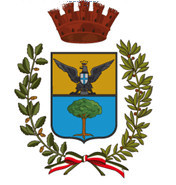 COMUNE DI BUSSETOPROVINCIA DI PARMASETTORE SERVIZI DEMOGRAFICI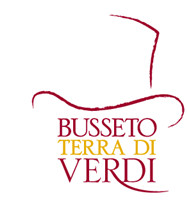 